Zomertornooi PC-13: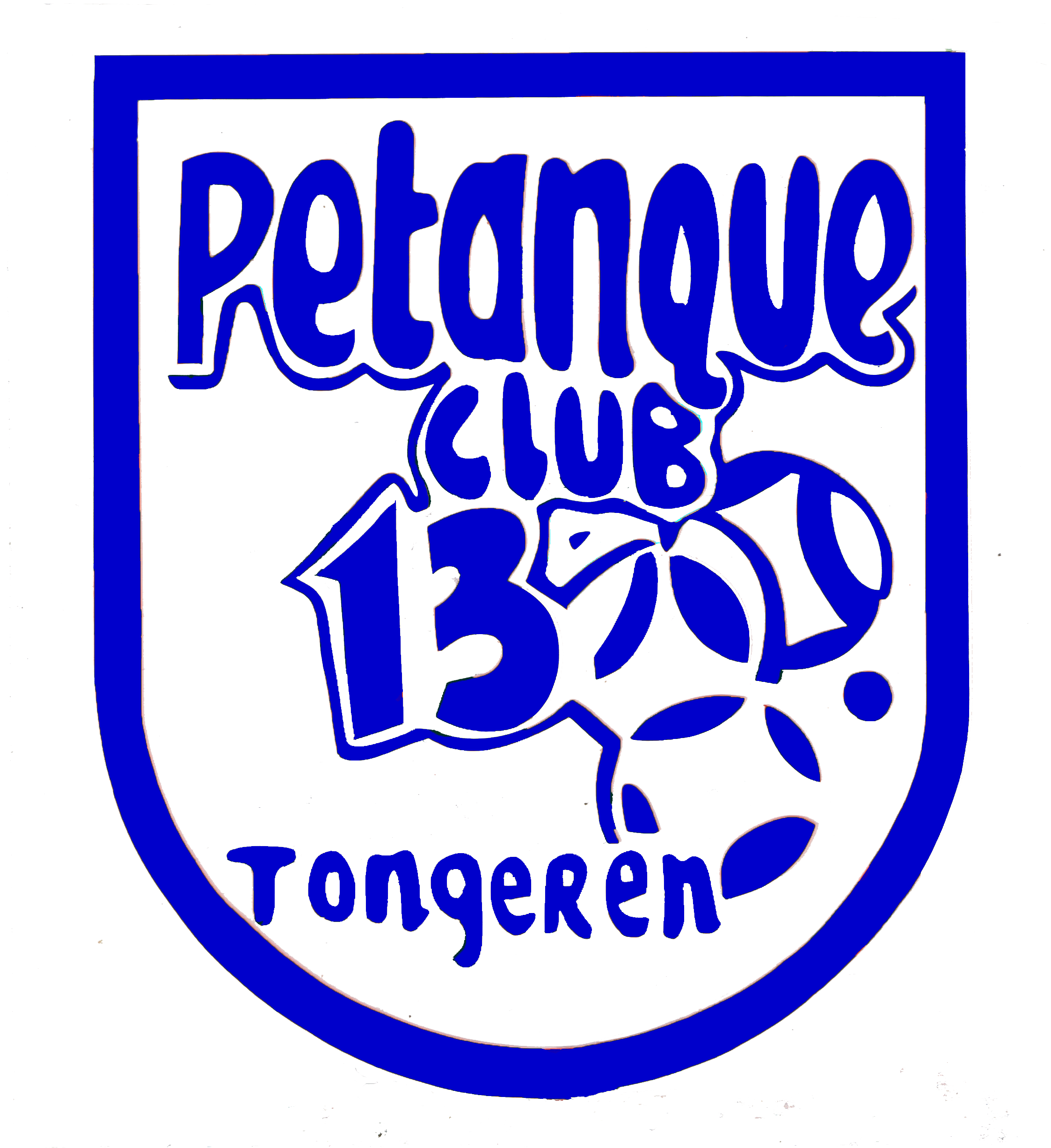 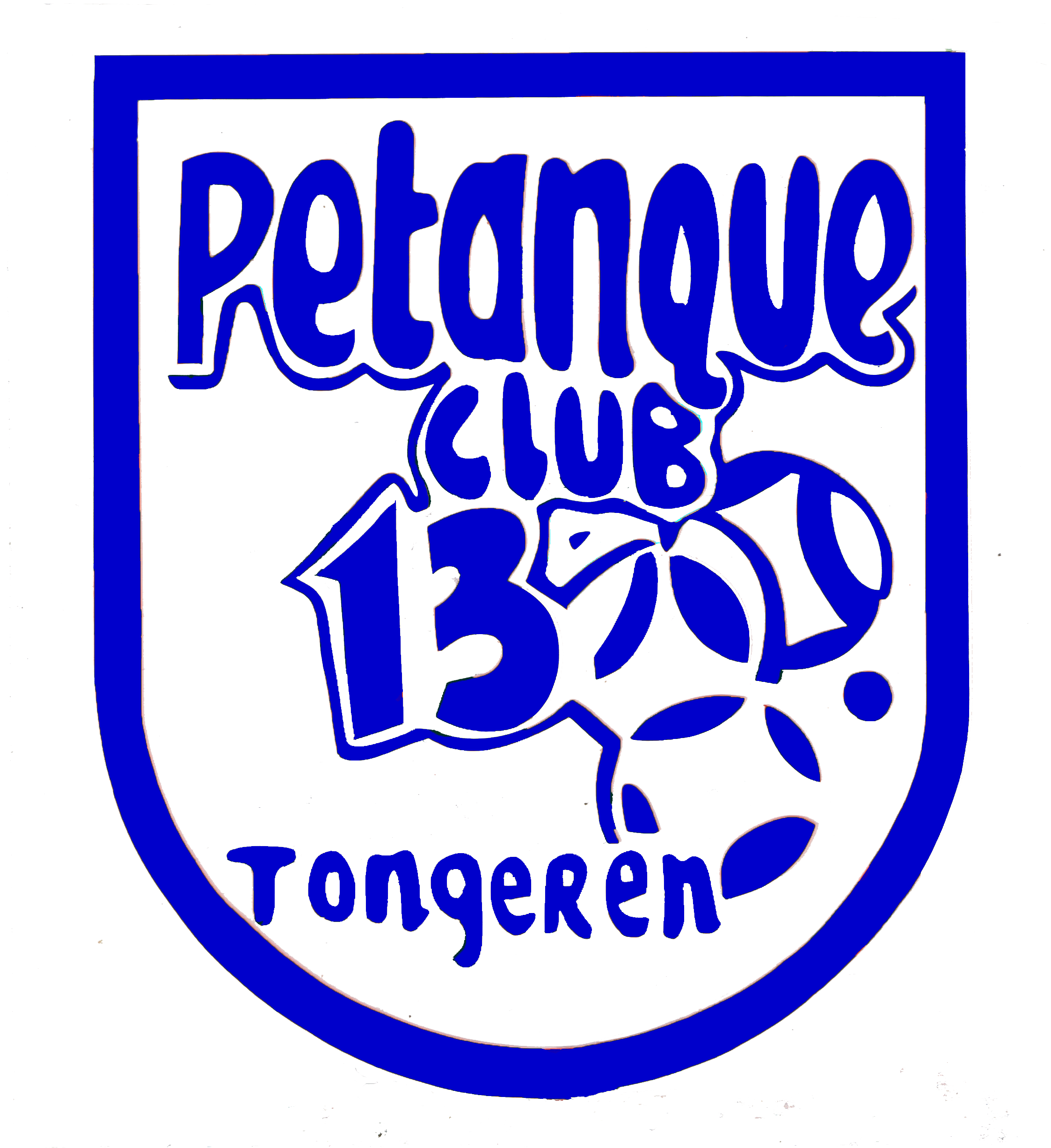 Zondag 29/07/2018Doubletten 4 ronden H/HGAanvang tornooi: 13u30’Inschrijven tot: 13u15’Mixen toegelatenNaturaprijs voor iedereen!Inschrijven 5 euro p/pTerreinen PC-13 Bilzersteenweg 36 A 3700 TongerenInfo: Marc Thijs 0476/948316